Штатное расписаниеЦентра «Точка роста» МБОУ «Чесноковская СОШ»ПЕРЕЧЕНЬ ДОЛЖНОСТЕЙ (КАТЕГОРИЙ) ЦЕНТРА "ТОЧКА РОСТА"  на базе МБОУ «Чесноковская СОШ»Приложение № 4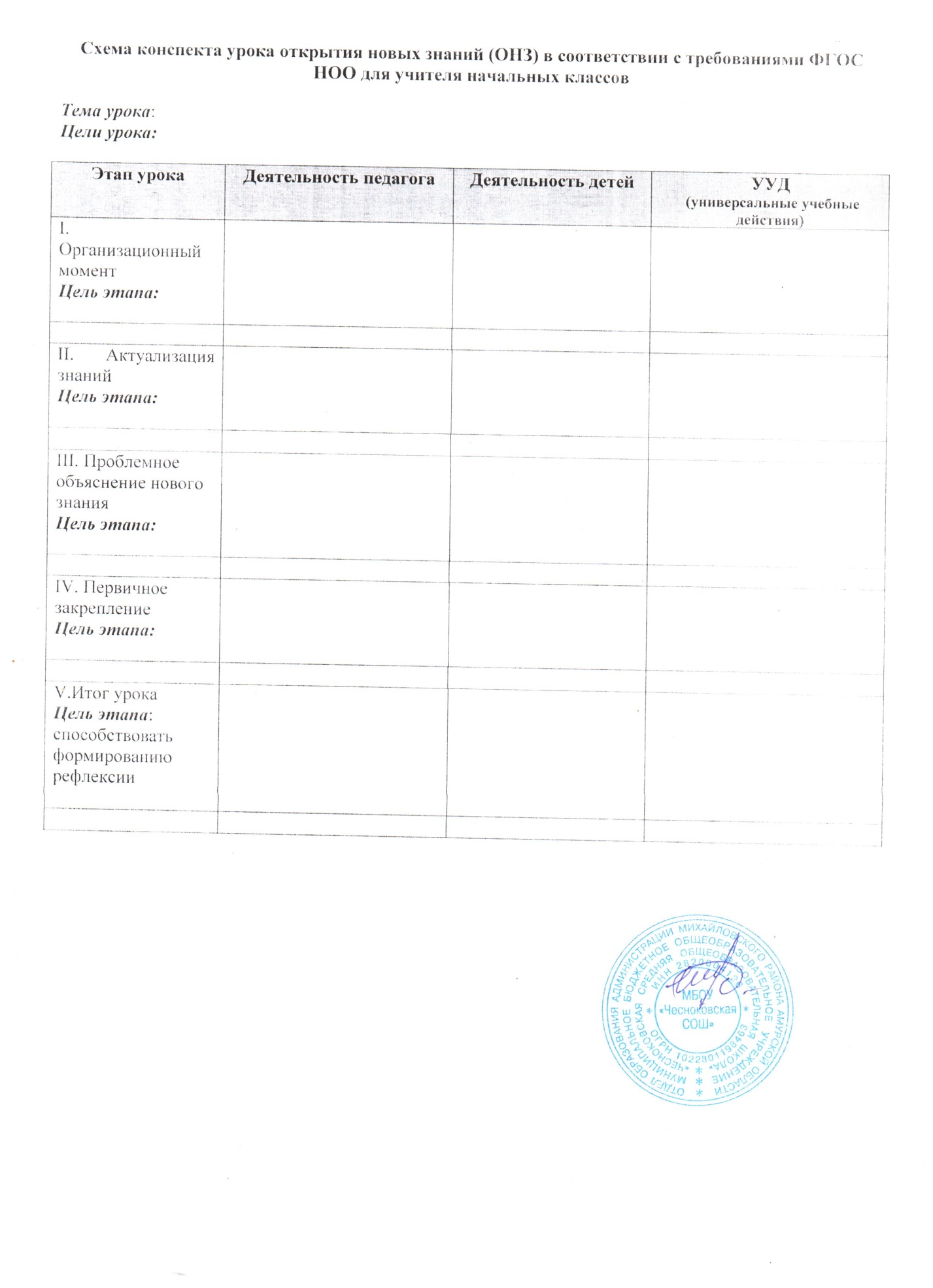 к приказу МБОУ «Чесноковская СОШ»от 12.05.2020 г. № 60КатегорияперсоналаПозиция (содержание деятельности)Управленческий персоналРуководительОсновной персонал (учебная часть)Педагог дополнительного образования (совместитель)Основной персонал (учебная часть)Педагог по шахматам (совместитель)Основной персонал (учебная часть)Педагог-организатор (совместитель)Педагог предметной области«Основы безопасности жизнедеятельности» (совместитель)Педагог предметной области «Технология» (совместитель)Педагог предметной области «Информатика» (совместитель)ДолжностьФИОСовмещение должностиФункционалВарианты доплаты в рамках ФОТРуководитель ЦентраКокорева Александра ПавловнаЗДУВРОбщее руководство и планированиеВ рамках должностных обязанностей, доплата из стимулирующего ФОТ согласно ПоложенияПедагог по шахматам Волобуева Татьяна ВалерьевнаПедагог дополнительного образованияПроведение занятий по шахматамВ рамках внеурочной деятельности, доплата из стимулирующего ФОТ согласно ПоложенияПедагог предметной области «Основы безопасности жизнедеятельности»Бережной Андрей ЮрьевичПреподаватель-организатор ОБЖПроведение заседаний военно-патриотического клуба и внеурочных занятий по ОБЖВ рамках внеурочной деятельности, доплата из стимулирующего ФОТ согласно ПоложенияПедагог дополнительного образованияФедосеева Юлия СергеевнаПедагог организаторОрганизация и проведение работы по волонтерскому движениюВ рамках должностных обязанностей, доплата из стимулирующего ФОТ согласно ПоложенияПедагог предметной области «Технология»Бардакова Светлана ЮрьевнаУчитель начальных классовОрганизация исследовательской деятельности по технологииВ рамках внеурочной деятельности, доплата из стимулирующего ФОТ согласно ПоложенияПедагог предметной области «Информатика»Мильчакова Анжелика ВалерьевнаУчитель начальных классовФормирование социальной культуры проектной и исследовательской деятельности обучающихся; обновление форм организации основного и  дополнительного образования с использованием современных технологийВ рамках урочной и внеурочной деятельности, доплата из стимулирующего ФОТ согласно Положения